Publicado en Madrid el 13/06/2024 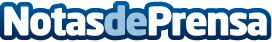 Cognizant lanza el primer conjunto de soluciones basadas en modelos de lenguaje a gran escala (LLM) para el sector sanitario como parte de su asociación en IA generativa con Google Cloud Las soluciones de IA generativa abordan áreas críticas en toda la cadena de valor de la atención sanitaria para impulsar experiencias unificadas y mejorar los resultados comerciales de las organizaciones de la saludDatos de contacto:María GuijarroGPS Imagen y Comunicación, S.L.622836702Nota de prensa publicada en: https://www.notasdeprensa.es/cognizant-lanza-el-primer-conjunto-de Categorias: Nacional Medicina Inteligencia Artificial y Robótica Madrid Software Innovación Tecnológica http://www.notasdeprensa.es